Kingdoms—“Reading a Diagram”1. Which kingdoms have organisms with eukaryotic cells?____________________________	________________________________________________________	____________________________2. Which kingdoms have organisms with prokaryotic cells?____________________________	____________________________3. Which kingdoms have ONLY multicellular organisms?____________________________	____________________________4. Which kingdoms have ONLY single celled organisms?____________________________	____________________________5. Which kingdoms have some single celled organisms and some multicellular organisms?____________________________	____________________________6. Why do you think the Protista kingdom is called the “junk drawer” kingdom?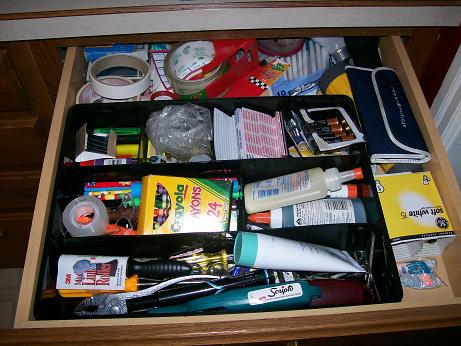 ___________________________________________________________________________________________________________________________________________________________________________________________________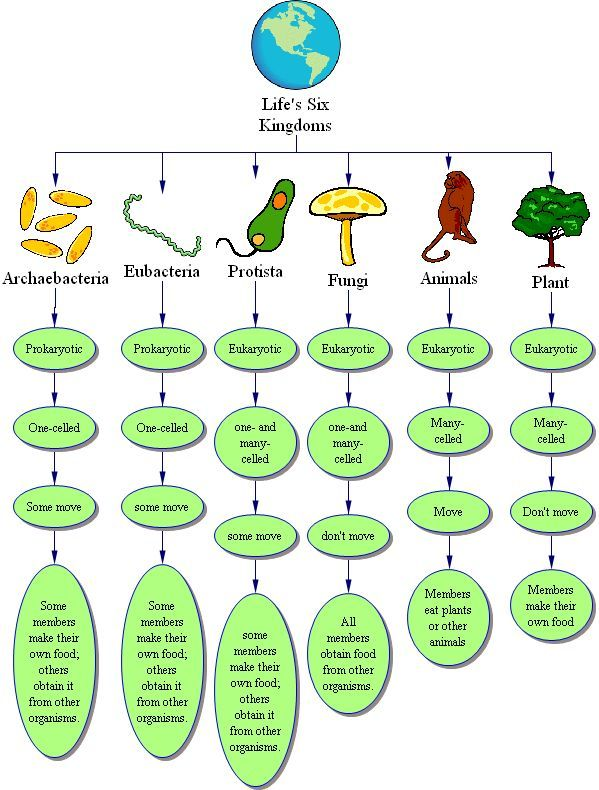 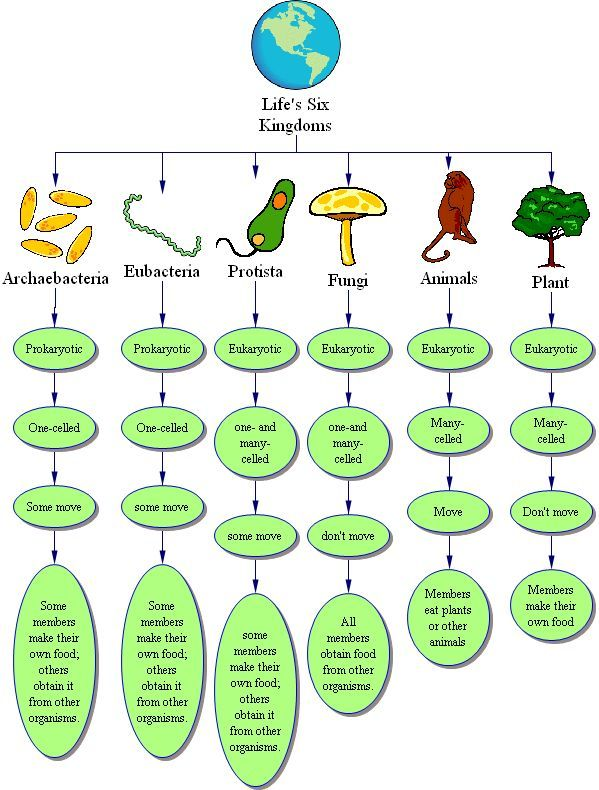 